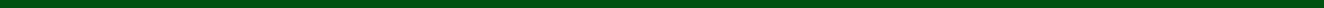 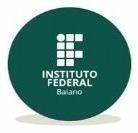 REQUERIMENTO ESTÁGIOO Instituto Federal Baiano atua na formação de profissionais na área técnica. Por meio deste instrumento, solicita-se oportunidade de estágio para este estudante. Caso tenha interesse em conceder vaga de estágio para o(a) estudante, faz-se necessário o preenchimento dos dados neste formulário e no plano de Atividades, para posterior elaboração do Termo de Compromisso de Estágio, o qual indicará as responsabilidades das partes envolvidas, conforme previsto na  lei 11.788 de 2008.Para dirimir quaisquer dúvidas, colocamo-nos à disposição. Basta entrar em contato direto com a Coordenação do seu Curso. 	, 	de 	de 	.Assinatura e Carimbo do Proprietário ou Responsável Legal da Empresa/Instituição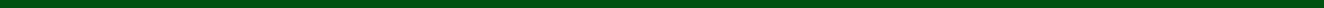 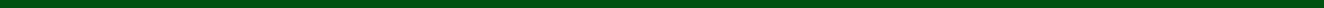 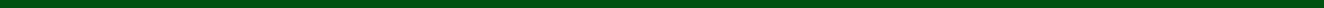       Campus Teixeira de Freitas	      Rodovia BR 101, Km 882, s/n, CEP. 45.985-970, Caixa Postal 66                                              Telefone (73 )3665-1031/ 1032 1ª ETAPA: PARA PREENCHIMENTO DA UNIDADE CONCEDENTE DE ESTÁGIO1ª ETAPA: PARA PREENCHIMENTO DA UNIDADE CONCEDENTE DE ESTÁGIO1ª ETAPA: PARA PREENCHIMENTO DA UNIDADE CONCEDENTE DE ESTÁGIO1ª ETAPA: PARA PREENCHIMENTO DA UNIDADE CONCEDENTE DE ESTÁGIO1ª ETAPA: PARA PREENCHIMENTO DA UNIDADE CONCEDENTE DE ESTÁGIO1ª ETAPA: PARA PREENCHIMENTO DA UNIDADE CONCEDENTE DE ESTÁGIONOME FANTASIANOME FANTASIANOME FANTASIANOME FANTASIANOME FANTASIANOME FANTASIARAZÃO SOCIAL:RAZÃO SOCIAL:RAZÃO SOCIAL:RAZÃO SOCIAL:RAZÃO SOCIAL:RAZÃO SOCIAL:CNPJ ou CPF (no caso de profissional liberal):CNPJ ou CPF (no caso de profissional liberal):CNPJ ou CPF (no caso de profissional liberal):CNPJ ou CPF (no caso de profissional liberal):CNPJ ou CPF (no caso de profissional liberal):CNPJ ou CPF (no caso de profissional liberal):Nome (no caso de profissional liberal):Nome (no caso de profissional liberal):Nome (no caso de profissional liberal):Nome (no caso de profissional liberal):Nome (no caso de profissional liberal):Nome (no caso de profissional liberal):Registro do Conselho Profissional (no caso de profissional liberal):Registro do Conselho Profissional (no caso de profissional liberal):Registro do Conselho Profissional (no caso de profissional liberal):Registro do Conselho Profissional (no caso de profissional liberal):Registro do Conselho Profissional (no caso de profissional liberal):Registro do Conselho Profissional (no caso de profissional liberal):ENDEREÇO:ENDEREÇO:ENDEREÇO:ENDEREÇO:ENDEREÇO:NºBAIRROBAIRROCIDADE:CIDADE:CEP:CEP:TELEFONE FIXO:TELEFONE FIXO:TELEFONE FIXO:CELULAR:CELULAR:CELULAR:E-MAIL:E-MAIL:E-MAIL:E-MAIL:E-MAIL:E-MAIL:RESPONSÁVEL LEGAL (GERENTE/DIRETOR/PROPRIETÁRIO):RESPONSÁVEL LEGAL (GERENTE/DIRETOR/PROPRIETÁRIO):RESPONSÁVEL LEGAL (GERENTE/DIRETOR/PROPRIETÁRIO):RESPONSÁVEL LEGAL (GERENTE/DIRETOR/PROPRIETÁRIO):RESPONSÁVEL LEGAL (GERENTE/DIRETOR/PROPRIETÁRIO):RESPONSÁVEL LEGAL (GERENTE/DIRETOR/PROPRIETÁRIO):CPF:CARGO:CARGO:CARGO:CARGO:CARGO:NOME SUPERVISOR(A) DO ESTÁGIO:NOME SUPERVISOR(A) DO ESTÁGIO:NOME SUPERVISOR(A) DO ESTÁGIO:NOME SUPERVISOR(A) DO ESTÁGIO:NOME SUPERVISOR(A) DO ESTÁGIO:NOME SUPERVISOR(A) DO ESTÁGIO:FORMAÇÃO PROFISSIONAL DO SUPERVISOR(A):FORMAÇÃO PROFISSIONAL DO SUPERVISOR(A):FORMAÇÃO PROFISSIONAL DO SUPERVISOR(A):FORMAÇÃO PROFISSIONAL DO SUPERVISOR(A):FORMAÇÃO PROFISSIONAL DO SUPERVISOR(A):FORMAÇÃO PROFISSIONAL DO SUPERVISOR(A):CONSELHO E NÚMERO DE REGISTRO DO SUPERVISOR:CONSELHO E NÚMERO DE REGISTRO DO SUPERVISOR:CONSELHO E NÚMERO DE REGISTRO DO SUPERVISOR:CONSELHO E NÚMERO DE REGISTRO DO SUPERVISOR:CONSELHO E NÚMERO DE REGISTRO DO SUPERVISOR:CONSELHO E NÚMERO DE REGISTRO DO SUPERVISOR:CARGO:CARGO:CARGO:CARGO:CARGO:CARGO:SETOR/DEPARTAMENTO:SETOR/DEPARTAMENTO:SETOR/DEPARTAMENTO:SETOR/DEPARTAMENTO:SETOR/DEPARTAMENTO:SETOR/DEPARTAMENTO:PRINCIPAIS ATIVIDADES / SERVIÇOS DA EMPRESA:PRINCIPAIS ATIVIDADES / SERVIÇOS DA EMPRESA:PRINCIPAIS ATIVIDADES / SERVIÇOS DA EMPRESA:PRINCIPAIS ATIVIDADES / SERVIÇOS DA EMPRESA:PRINCIPAIS ATIVIDADES / SERVIÇOS DA EMPRESA:PRINCIPAIS ATIVIDADES / SERVIÇOS DA EMPRESA:                             INFORMAÇÕES SOBRE O ESTÁGIO                             INFORMAÇÕES SOBRE O ESTÁGIOESTÁGIO CURRICULAR:   (  ) OBRIGATÓRIO	(    ) NÃO OBRIGATÓRIOCARGA HORÁRIA DIÁRIA:	(  ) 4 HORAS	(   ) 6 HORASPERÍODO 	/	/	a 	/	/	.ESTÁGIO CURRICULAR:   (  ) OBRIGATÓRIO	(    ) NÃO OBRIGATÓRIOCARGA HORÁRIA DIÁRIA:	(  ) 4 HORAS	(   ) 6 HORASPERÍODO 	/	/	a 	/	/	.ESTÁGIO CURRICULAR:   (  ) OBRIGATÓRIO	(    ) NÃO OBRIGATÓRIOCARGA HORÁRIA DIÁRIA:	(  ) 4 HORAS	(   ) 6 HORASPERÍODO 	/	/	a 	/	/	.Alimentação: Sim(  ) Não (   )Alimentação: Sim(  ) Não (   )Alojamento: Sim (   )  Não (    )Bolsa auxílio: (  ) Sim  (  ) Não R$   	* Necessário fornecimento do benefício, caso estágio Não Obrigatório (art. 12, lei 11.788/2008)Bolsa auxílio: (  ) Sim  (  ) Não R$   	* Necessário fornecimento do benefício, caso estágio Não Obrigatório (art. 12, lei 11.788/2008)Bolsa auxílio: (  ) Sim  (  ) Não R$   	* Necessário fornecimento do benefício, caso estágio Não Obrigatório (art. 12, lei 11.788/2008)Auxílio-transporte: (  ) Sim (  ) Não R$  	* Necessário fornecimento do benefício, caso estágio Não Obrigatório (art. 12, lei 11.788/2008)Auxílio-transporte: (  ) Sim (  ) Não R$  	* Necessário fornecimento do benefício, caso estágio Não Obrigatório (art. 12, lei 11.788/2008)Auxílio-transporte: (  ) Sim (  ) Não R$  	* Necessário fornecimento do benefício, caso estágio Não Obrigatório (art. 12, lei 11.788/2008)*Declaro ainda, ter conhecimento da legislação, regulamentos e normas pertinentes ao estágio.*Declaro ainda, ter conhecimento da legislação, regulamentos e normas pertinentes ao estágio.*Declaro ainda, ter conhecimento da legislação, regulamentos e normas pertinentes ao estágio.2º ETAPA- PARA PREENCHIMENTO DO ESTUDANTE (ESTAGIÁRIO)2º ETAPA- PARA PREENCHIMENTO DO ESTUDANTE (ESTAGIÁRIO)2º ETAPA- PARA PREENCHIMENTO DO ESTUDANTE (ESTAGIÁRIO)2º ETAPA- PARA PREENCHIMENTO DO ESTUDANTE (ESTAGIÁRIO)2º ETAPA- PARA PREENCHIMENTO DO ESTUDANTE (ESTAGIÁRIO)2º ETAPA- PARA PREENCHIMENTO DO ESTUDANTE (ESTAGIÁRIO)2º ETAPA- PARA PREENCHIMENTO DO ESTUDANTE (ESTAGIÁRIO)NOME:NOME:NOME:NOME:NOME:NOME:NOME:CPF:CPF:DATA DE NASCIMENTO:DATA DE NASCIMENTO:DATA DE NASCIMENTO:DATA DE NASCIMENTO:DATA DE NASCIMENTO:RESPONSÁVEL LEGAL (Caso menor de idade):RESPONSÁVEL LEGAL (Caso menor de idade):RESPONSÁVEL LEGAL (Caso menor de idade):RESPONSÁVEL LEGAL (Caso menor de idade):RESPONSÁVEL LEGAL (Caso menor de idade):RESPONSÁVEL LEGAL (Caso menor de idade):RESPONSÁVEL LEGAL (Caso menor de idade):CPF DO RESPONSÁVEL:CPF DO RESPONSÁVEL:CONTATO:CONTATO:CONTATO:CONTATO:CONTATO:ENDEREÇO:ENDEREÇO:ENDEREÇO:ENDEREÇO:ENDEREÇO:ENDEREÇO:NºBAIRROBAIRROCIDADE:CIDADE:CIDADE:CEP:CEP:TELEFONE FIXO:TELEFONE FIXO:TELEFONE FIXO:CELULAR:CELULAR:CELULAR:CELULAR:E-MAIL:E-MAIL:E-MAIL:E-MAIL:E-MAIL:E-MAIL:E-MAIL:CURSO TÉCNICO EM _____________ / NÍVEL DE ENSINO: (   ) INTEGRADO	(	) SUBSEQUENTECURSO TÉCNICO EM _____________ / NÍVEL DE ENSINO: (   ) INTEGRADO	(	) SUBSEQUENTECURSO TÉCNICO EM _____________ / NÍVEL DE ENSINO: (   ) INTEGRADO	(	) SUBSEQUENTECURSO TÉCNICO EM _____________ / NÍVEL DE ENSINO: (   ) INTEGRADO	(	) SUBSEQUENTECURSO TÉCNICO EM _____________ / NÍVEL DE ENSINO: (   ) INTEGRADO	(	) SUBSEQUENTECURSO TÉCNICO EM _____________ / NÍVEL DE ENSINO: (   ) INTEGRADO	(	) SUBSEQUENTECURSO TÉCNICO EM _____________ / NÍVEL DE ENSINO: (   ) INTEGRADO	(	) SUBSEQUENTESEMESTRE/MÓDULO/ANO:TURMA:TURMA:TURMA:TURNO:TURNO:TURNO:Assinatura do estudante	     Responsável Legal pelo Estagiário (para menor de dezoito anos)Assinatura do estudante	     Responsável Legal pelo Estagiário (para menor de dezoito anos)Assinatura do estudante	     Responsável Legal pelo Estagiário (para menor de dezoito anos)Assinatura do estudante	     Responsável Legal pelo Estagiário (para menor de dezoito anos)Assinatura do estudante	     Responsável Legal pelo Estagiário (para menor de dezoito anos)Assinatura do estudante	     Responsável Legal pelo Estagiário (para menor de dezoito anos)Assinatura do estudante	     Responsável Legal pelo Estagiário (para menor de dezoito anos)3º ETAPA - PARA SER PREENCHIDO PELA SECRETARIA DE REGISTROS ACADÊMICOS (SRA)3º ETAPA - PARA SER PREENCHIDO PELA SECRETARIA DE REGISTROS ACADÊMICOS (SRA)DADOS DO ESTUDANTE:MATRÍCULA:	PRAZO DE INTEGRALIZAÇÃO:DADOS DO ESTUDANTE:MATRÍCULA:	PRAZO DE INTEGRALIZAÇÃO:SITUAÇÃO: (	) REGULAR	(	) IRREGULARSITUAÇÃO: (	) REGULAR	(	) IRREGULARMOTIVO:Assinatura e Carimbo da SRAAssinatura e Carimbo da SRA4º ETAPA - DECLARAÇÃO DE ACEITE DO ORIENTADOREu, 	, professor(a) do IF Baiano – Campus Teixeira de Freitas, DECLARO QUE ACEITO ORIENTAR O ESTÁGIO CURRICULAR: ( ) OBRIGATÓRIO  ( ) NÃO-OBRIGATÓRIO do(a) estudante ____________________________________ do Curso Técnico em _________________________, ciente que essa orientação deve contemplar a elaboração do Plano de Atividades (antes do início do estágio e possíveis alterações durante o estágio), acompanhamento do estudante durante o estágio realizando visitas ao local de estágio (quando necessário), orientação na produção e correção/avaliação do Relatório Final das atividades desenvolvidas no decurso do estágio bem como, cumprir as demais atribuições mencionadas nos regulamentos e legislações de estágio.Assinatura do(a) Professor(a) Orientador(a)5º ETAPA - PARA SER PREENCHIDO PELA COORDENAÇÃO DO CURSODOCUMENTOS: (   ) PLANO DE ATIVIDADE	(    ) REQUERIMENTO DE ESTÁGIO( ) DEFIRO ( ) INDEFIRO a realização do estágio obrigatório deste aluno, pois o mesmo encontra-se em (  ) ACORDO ( ) DESACORDO, com os parâmetros do estágio curricular obrigatório, com as diretrizes curriculares e normas didáticas deste curso.MOTIVO:Data: 	/	/	Assinatura e carimbo do Coordenador de Curso